BULLETIN D'INSCRIPTION 2017-2018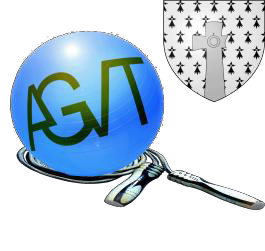    ENFANTS          GYM           YOGA         ZUMBA          PILATES NOM, PRENOM : …………………………………………………………………………………………………………Date de naissance : …………………………………………………………………………………….…………..…….... Représentant légal (enfants) : ………………………………………………………………………………...…………. ADRESSE  :………………………………………………………………………………………………………..………...……………………………………………………………………………………………………………………………..… TEL FIXE : ………………………………….…… TEL PORTABLE  : ……..……………………………………………MAIL  : ……………………………………………………………………………………………………………………...Tarifs : Règlement :                     Chèque(s)		en       fois 	(Nombre et dates d’encaissement à préciser)Espèces	Liste de documents à fournir : Bulletin d’inscription (engagement pour toute la saison) certificat médical selon questionnaire médical (au verso) En l’absence d’adresse mail, fournir 3 enveloppes timbrées à vos noms et adresse Attestation comité d’entreprise si besoinAfin que la salle reste agréable et que l'ambiance soit bonne, il est expressément demandé aux adhérents de s'engager lors de l'inscription à : avoir réglé sa cotisation après deux séances,arriver à l’heure à chaque séancese présenter avec une tenue correcte et propice à la pratique du sport,apporter une serviette et avoir des chaussures propres, pour des raisons d’hygiène,éteindre les téléphones portables et respecter le silence pendant la relaxation  par respect des autres participants,s’informer régulièrement sur tout changement intervenant en cours d’année                  (mails envoyés et site web : (http://www.agvtempliere.sitew.com/), respecter les locaux mis à leur disposition,ranger correctement le matériel et éviter de le détériorer,tenir informé le bureau  de tous problèmes importants concernant les cours ou l’encadrement, L’inscription est pour la saison entière et ne donnera lieu à aucun remboursement  sauf si vous fournissez un justificatif médical,Donner votre autorisation du droit à l’image Lu et approuvé, leRenouvellement de licence d’une fédération sportiveQuestionnaire de santé “ QS-SPORT ”Ce questionnaire de santé permet de savoir si vous devez fournir un certificat médical pour renouveler votre licence sportive.  Si vous avez répondu OUI à une ou plusieurs questions : Certificat médical à fournir. Consultez un médecin et présentez-lui ce questionnaire renseigné.  Si vous avez répondu NON à toutes les questions : Pas de certificat médical à fournir. Simplement dater et signer ci-dessous :  GYM90 €GYM + PILATES115 €PILATES90 €GYM + YOGA125 €YOGA105 €GYM + ZUMBA135 €ZUMBA120 €PILATES+YOGA125 €EVEIL AU SPORT  75 €PILATES+ZUMBA135 €3 ACTIVITES ADULTES 150 €YOGA +ZUMBA140 €RÉPONDEZ AUX QUESTIONS SUIVANTES PAR OUI OU PAR NON. DURANT LES DOUZE DERNIERS MOIS : OUINONUn membre de votre famille est-il décédé subitement d’une cause cardiaque ou  inexpliquée ?□□Avez-vous ressenti une douleur dans la poitrine, des palpitations, un essoufflement    inhabituel ou un malaise ?□□ 3) Avez-vous eu un épisode de respiration sifflante (asthme) ?□□ 4) Avez-vous eu une perte de connaissance ?□□ 5) Si vous avez arrêté le sport pendant 30 jours ou plus pour des raisons de santé,     avez-vous repris sans l’accord d’un médecin ?□□ 6) Avez-vous débuté un traitement médical de longue durée (hors contraception et     désensibilisation aux allergies) ?□□ A CE JOUR : 7) Ressentez-vous une douleur, un manque de force ou une raideur suite à un problème   osseux, articulaire ou musculaire (fracture, entorse, luxation, déchirure, tendinite, etc.)   survenu durant  les 12 derniers mois ?□□ 8) Votre pratique sportive est-elle interrompue pour des raisons de santé ?□□ 9) Pensez-vous avoir besoin d’un avis médical pour poursuivre votre pratique sportive ?□□NB : Les réponses formulées relèvent de la seule responsabilité du licencié.